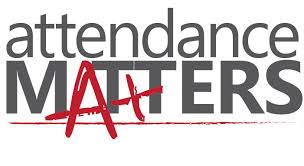 Goal SheetStudent: ____________________________________Date: ____________Why is attendance important?_______________________________________________________________________________________________________________________________________________________________________________________________________________________________________________________________Short-term Goal:  __________________________________________________My Action Needed to Accomplish the Goal:Possible incentives:Long-term Goal:_____________________________________________My Action Needed to Accomplish the Goal:Possible incentives: Check-in adult: 